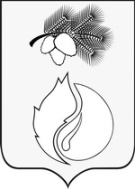 ДУМА ГОРОДА КЕДРОВОГО РЕШЕНИЕ(в редакции от 21.02.2020 №6, от 13.12.2022 №44, от 19.12.2023 №57)Томская областьг. КедровыйВ соответствии с пунктом 5 статьи 179.4 Бюджетного кодекса Российской Федерации, Федеральным законом от 03.10.2003 № 131-ФЗ «Об общих принципах организации местного самоуправления в Российской Федерации», на основании Устава городского округа «Город Кедровый», в целях финансового обеспечения дорожной деятельности в отношении автомобильных дорог общего пользования местного значения, а также капитального ремонта и ремонта дворовых территорий многоквартирных домов, проездов к дворовым территориям многоквартирных домов на территории муниципального образования «Город Кедровый» РЕШИЛА:1. Создать муниципальный дорожный фонд муниципального образования «Город Кедровый» с 1 января 2014 года.2. Утвердить Порядок формирования и использования муниципального дорожного фонда муниципального образования «Город Кедровый» согласно приложению.3. Настоящее решение вступает в силу с 1 января 2014 года.4. Настоящее решение опубликовать в газете «В краю кедровом», разместить на официальном сайте администрации города Кедрового в информационно-телекоммуникационной сети «Интернет»: http:// www.kedradm.tomsk.ru.5. Контроль за исполнением настоящего решения возложить на финансово-бюджетную комиссию Думы города Кедрового.ПОРЯДОКформирования и использования муниципального дорожного фондамуниципального образования «Город Кедровый»I. ОБЩИЕ ПОЛОЖЕНИЯ1. Настоящий Порядок разработан и принят на основании пункта 5 статьи 179.4 Бюджетного кодекса Российской Федерации в целях урегулирования вопросов формирования и повышения эффективности использования бюджетных ассигнований дорожного фонда муниципального образования «Город Кедровый».2. Дорожный фонд муниципального образования «Город Кедровый» (далее – дорожный фонд) – это часть средств бюджета города Кедрового, подлежащая использованию в целях финансового обеспечения дорожной деятельности в отношении автомобильных дорог местного значения общего пользования, а также капитального ремонта и ремонта дворовых территорий многоквартирных домов, проездов к дворовым территориям многоквартирных домов на территории муниципального образования «Город Кедровый».3. Бюджетные ассигнования дорожного фонда имеют целевое назначение.II. ПОРЯДОК ФОРМИРОВАНИЯ БЮДЖЕТНЫХ АССИГНОВАНИЙДОРОЖНОГО ФОНДА4. Объем бюджетных ассигнований дорожного фонда утверждается решением Думы города Кедрового о бюджете города Кедрового (далее – местный бюджет) на очередной финансовый год и плановый период в размере не менее прогнозируемого объема доходов бюджета города Кедрового от:- межбюджетных трансфертов, получаемых из других бюджетов бюджетной системы Российской Федерации, на финансовое обеспечение дорожной деятельности в отношении автомобильных дорог местного значения общего пользования, на строительство, реконструкцию, капитальный ремонт и ремонт автомобильных дорог, капитальный ремонт и ремонт дворовых территорий многоквартирных домов, проездов к дворовым территориям многоквартирных домов, а также иных мероприятий, связанных с обеспечением развития дорожного хозяйства муниципального образования «Город Кедровый» в соответствии с законодательством Российской Федерации;- акцизов на автомобильный бензин, прямогонный бензин, дизельное топливо, моторные масла для дизельных и (или) карбюраторных (инжекторных) двигателей, производимые на территории Российской Федерации, подлежащих зачислению в местный бюджет;- платы в счет возмещения вреда, причиняемого автомобильным дорогам местного значения тяжеловесными транспортными средствами; (в ред. решения Думы города Кедрового от 19.12.2023 № 57) - исключен;- санкций за нарушение обязательств, условий муниципальных контрактов, финансируемых из средств дорожного фонда;- безвозмездных поступлений от физических и юридических лиц на финансовое обеспечение дорожной деятельности, в том числе добровольных пожертвований;- доходов от использования имущества, входящего в состав автомобильных дорог общего пользования местного значения;- доходов от передачи в аренду земельных участков, расположенных в полосе отвода автомобильных дорог общего пользования местного значения;- платы за оказанием услуг по присоединению объектов дорожного сервиса к автомобильным дорогам общего пользования местного значения;- исключен;- денежных средств, внесенных участником конкурса или аукциона, проводимых в целях заключения муниципального контракта, финансируемого за счет средств дорожного фонда, в качестве обеспечения заявки на участие в таком конкурсе или аукционе в случае уклонения участника конкурса или аукциона от заключения такого контракта и в иных случаях, установленных законодательством Российской Федерации;- платы по соглашениям об установлении сервитутов в отношении земельных участков в границах полос отвода автомобильных дорог общего пользования местного значения в целях строительства (реконструкции), капитального ремонта объектов дорожного сервиса, их эксплуатации, установки и эксплуатации рекламных конструкций; (редакция от 13.12.2022 №44)- платы по соглашениям об установлении публичных сервитутов в отношении земельных участков в границах полос отвода автомобильных дорог общего пользования местного значения в целях прокладки, переноса, переустройства инженерных коммуникаций, их эксплуатации;- штрафов за нарушение правил движения тяжеловесного и (или) крупногабаритного транспортного средства. (в ред. решения Думы города Кедрового от 19.12.2023 № 57)5. Бюджетные ассигнования дорожного фонда, за исключением ассигнований, сформированных в соответствии с подпунктом 1 пункта 4 настоящего Порядка, не использованные в текущем финансовом году, направляются на увеличение бюджетных ассигнований дорожного фонда в очередном финансовом году.Не использованные в текущем финансовом году бюджетные ассигнования дорожного фонда, полученные в виде межбюджетных трансфертов из других бюджетов бюджетной системы Российской Федерации, на финансовое обеспечение дорожной деятельности в отношении автомобильных дорог местного значения общего пользования, а также капитального ремонта и ремонта дворовых территорий многоквартирных домов, проездов к дворовым территориям многоквартирных домов, могут быть направлены на увеличение бюджетных ассигнований дорожного фонда в очередном финансовом году в объеме остатков межбюджетных трансфертов при установлении главным администратором доходов бюджета от возврата остатков наличия потребности в неиспользованных целевых средствах.Порядок направления бюджетных ассигнований в очередном финансовом году, сформированных в соответствии с подпунктом 1 пункта 4 настоящего Порядка и не использованных в текущем финансовом году, определяется Департаментом финансов Томской области.6. Объем бюджетных ассигнований дорожного фонда может быть скорректирован в связи с изменением объема прогнозируемых доходов бюджета города Кедрового в очередном финансовом году.7. Если при формировании и исполнении бюджета города Кедрового на очередной финансовый год и плановый период бюджетные ассигнования дорожного фонда превышают прогнозируемый объем доходов дорожного фонда, то они покрываются за счет налоговых и неналоговых доходов местного бюджета, поступающих в очередном финансовом году и плановом периоде, кроме доходов, указанных в пункте 4 настоящего Порядка.III. ИСПОЛЬЗОВАНИЕ БЮДЖЕТНЫХ АССИГНОВАНИЙ ДОРОЖНОГО ФОНДА8. Бюджетные ассигнования дорожного фонда для обеспечения дорожной деятельности в отношении автомобильных дорог местного значения общего пользования направляются на:- содержание, капитальный ремонт и ремонт автомобильных дорог местного значения общего пользования, в том числе дорожных сооружений на них, относящихся к муниципальной собственности;- проектирование, строительство и реконструкцию автомобильных дорог местного значения общего пользования, в том числе дорожных сооружений на них;- капитальный ремонт и ремонт дворовых территорий многоквартирных домов, проездов к дворовым территориям многоквартирных домов;- оформление права собственности на автомобильные дороги местного значения общего пользования и земельные участки под ними;- осуществление мероприятий, направленных на улучшение технических характеристик автомобильных дорог местного значения общего пользования, в том числе дорожных сооружений на них.IV. КОНТРОЛЬ ЗА ФОРМИРОВАНИЕМ И ИСПОЛЬЗОВАНИЕМБЮДЖЕТНЫХ АССИГНОВАНИЙ ДОРОЖНОГО ФОНДА9. Контроль за целевым использованием бюджетных ассигнований дорожного фонда осуществляется в соответствии с законодательством Российской Федерации, законодательством Томской области и муниципальными правовыми актами.10. Бюджетные ассигнования дорожного фонда подлежат возврату в бюджет города Кедрового в случае установления их нецелевого использования, влекущего ответственность, установленную действующим законодательством Российской Федерации.V. ОТЧЕТ ОБ ИСПОЛНЕНИИ ДОРОЖНОГО ФОНДА11. Отчет об исполнении дорожного фонда формируется в составе бюджетной отчетности об исполнении бюджета города Кедрового отдельным приложением в сроки, установленные в Положении о бюджетном процессе в муниципальном образовании «Город Кедровый» для годового отчета и отчетов об исполнении бюджета за первый квартал, полугодие и девять месяцев.29.10.2013№ 57О муниципальном дорожном фонде муниципального образования «Город Кедровый»Председатель Думы города КедровогоС.Н. КовалевМэр города КедровогоЛ.С. ЗваричПриложениек решению Думы города Кедровогоот 29.10.2013 № 57